Langkah-langkah pendaftaran SMMPTN dan PASCA Gel. IIwebsite https://pendaftaran.untad.ac.id/  Pilih Daftar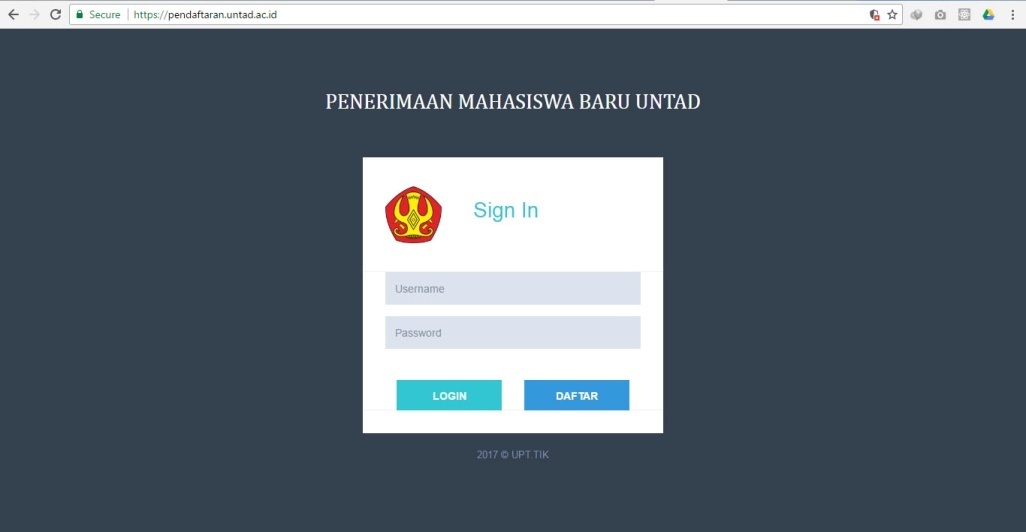 Tampilan Awal saat pendaftaran. Masukkan data dengan lengkap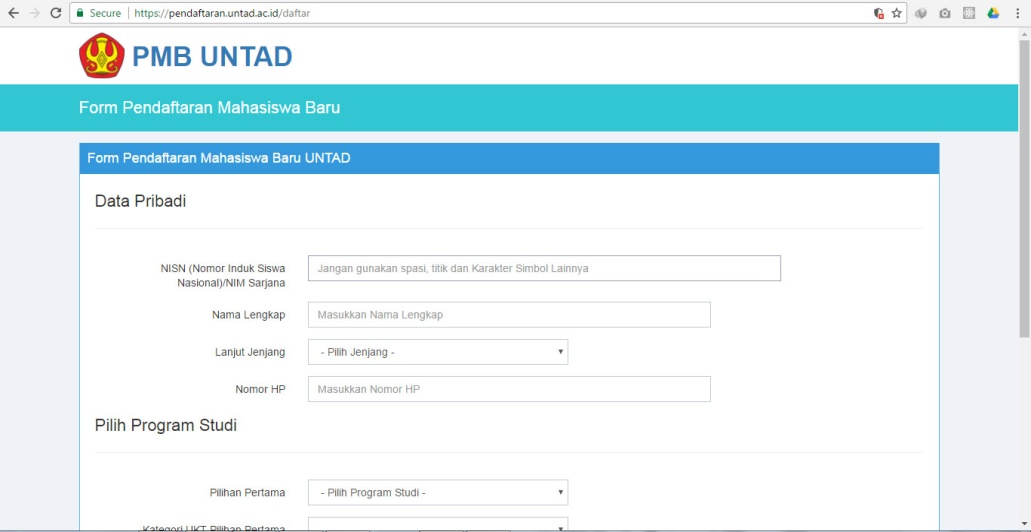 Tekan Tombol Submit untuk Data Berhasil di simpan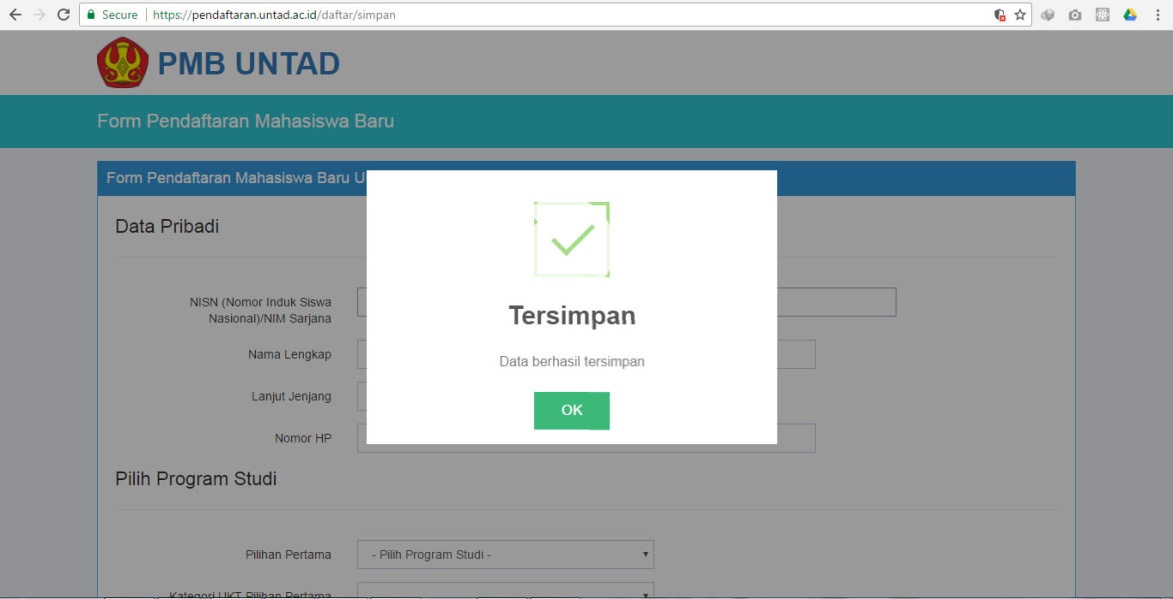 Periksa Detail Data Pendaftaran Mahasiswa selanjutnya tekan tombol Download Form Pendaftaran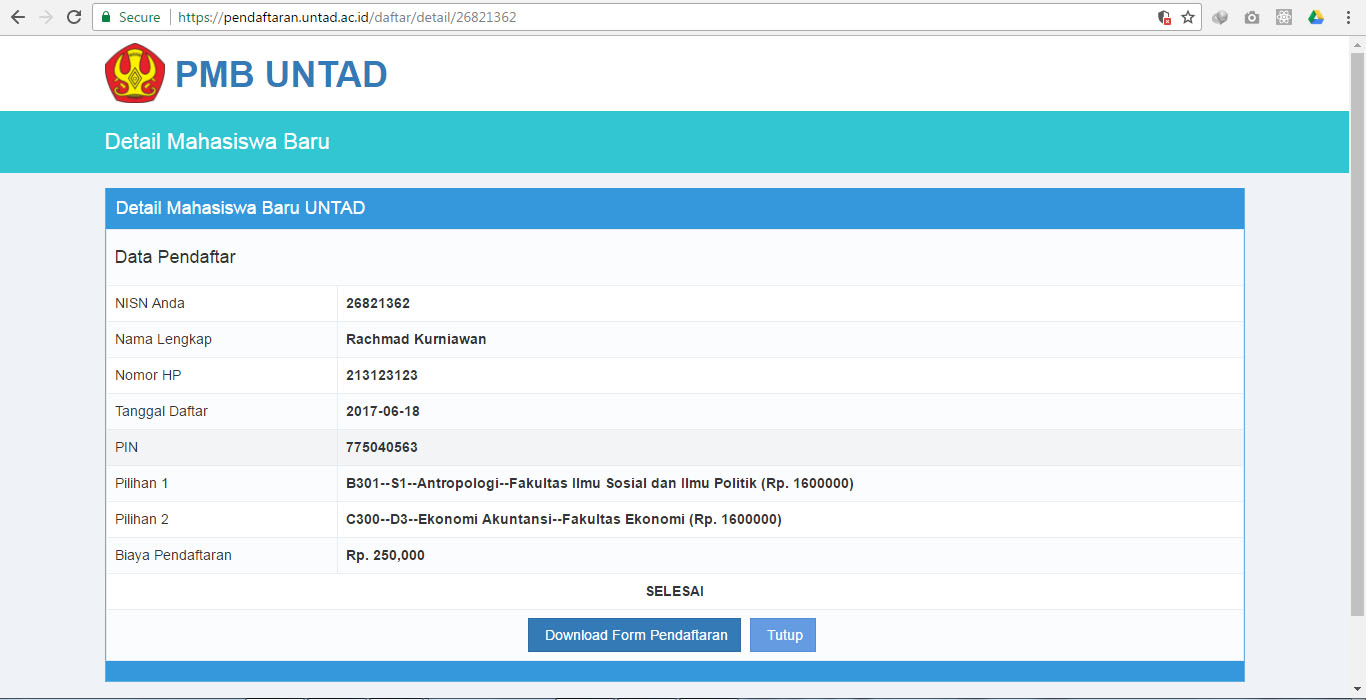 Cetaklah Bukti Pendaftaran untuk di bawa ke BankKAN dan PIN yang ada di Bukti pendaftaran digunakan untuk Login di Web setelah Bayar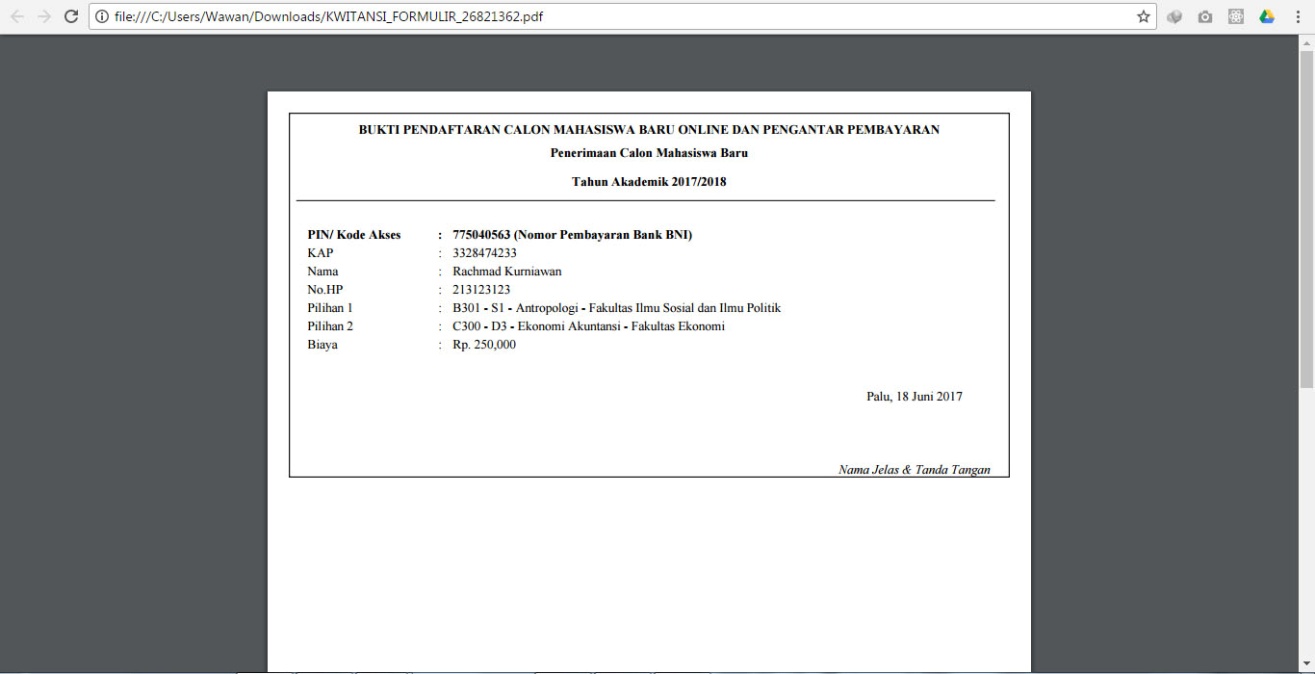 Setelah anda bayar biaya pendaftaran di bank. Silahkan Login dengan KAP dan PIN .         Jika berhasil Login. Silahkan lengkapi Biodata.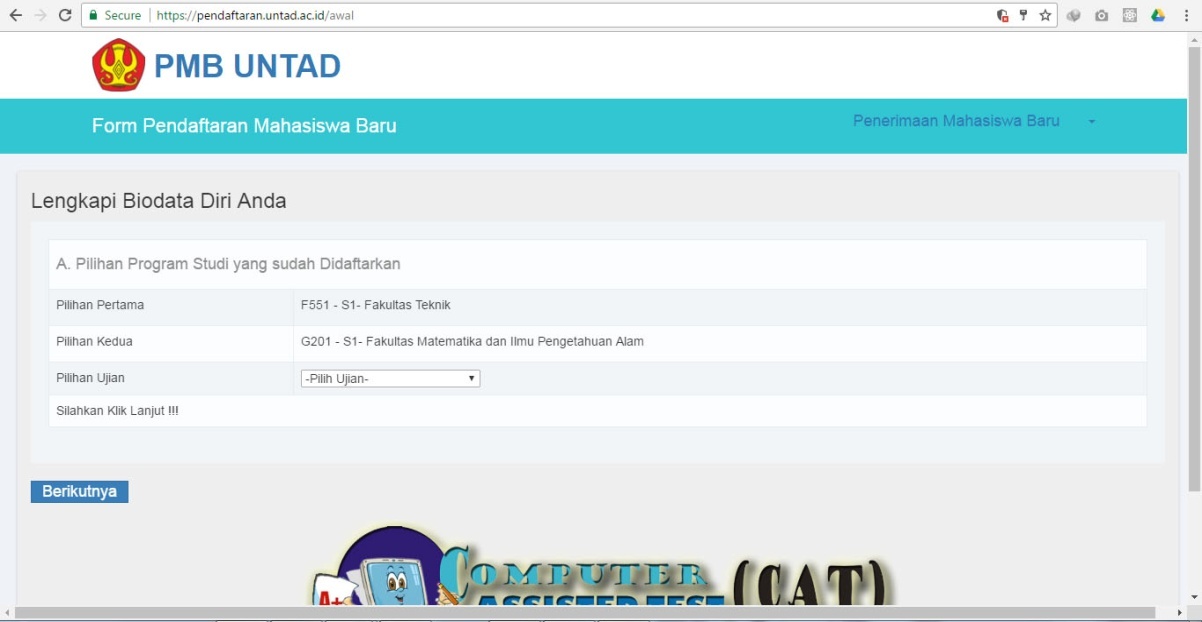             Klik tombol Berikutnya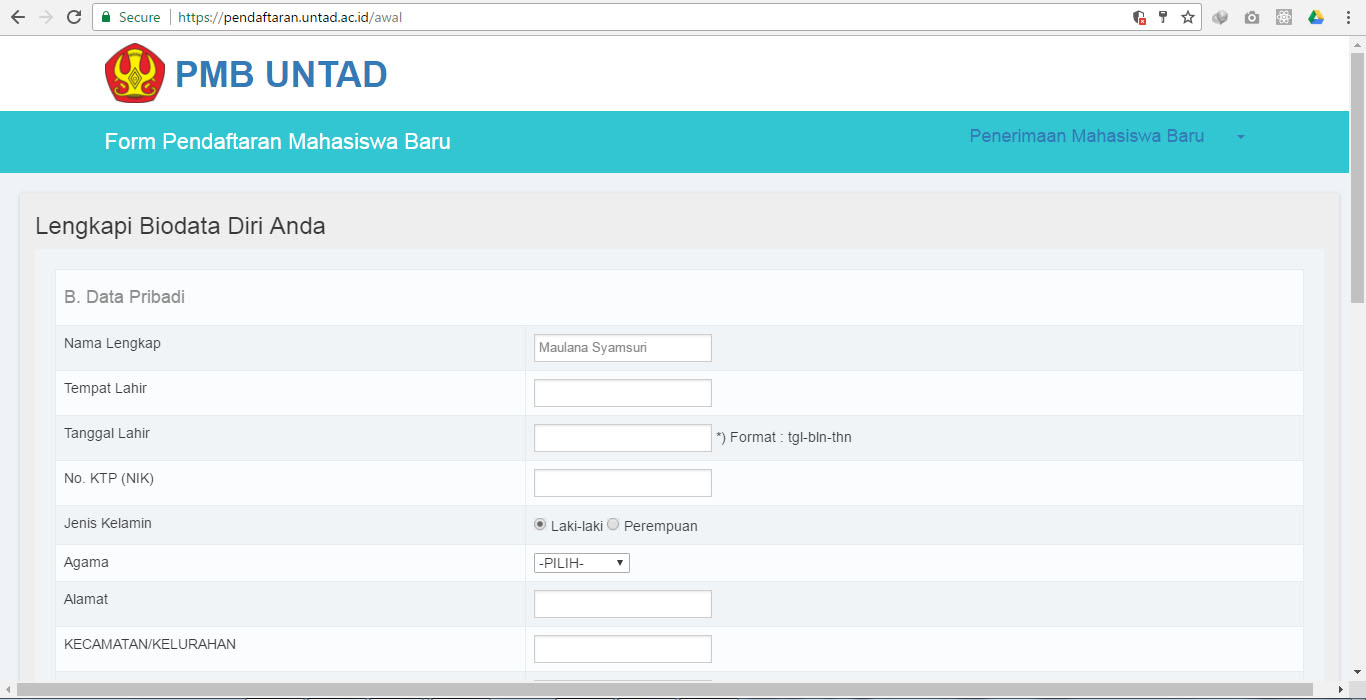 7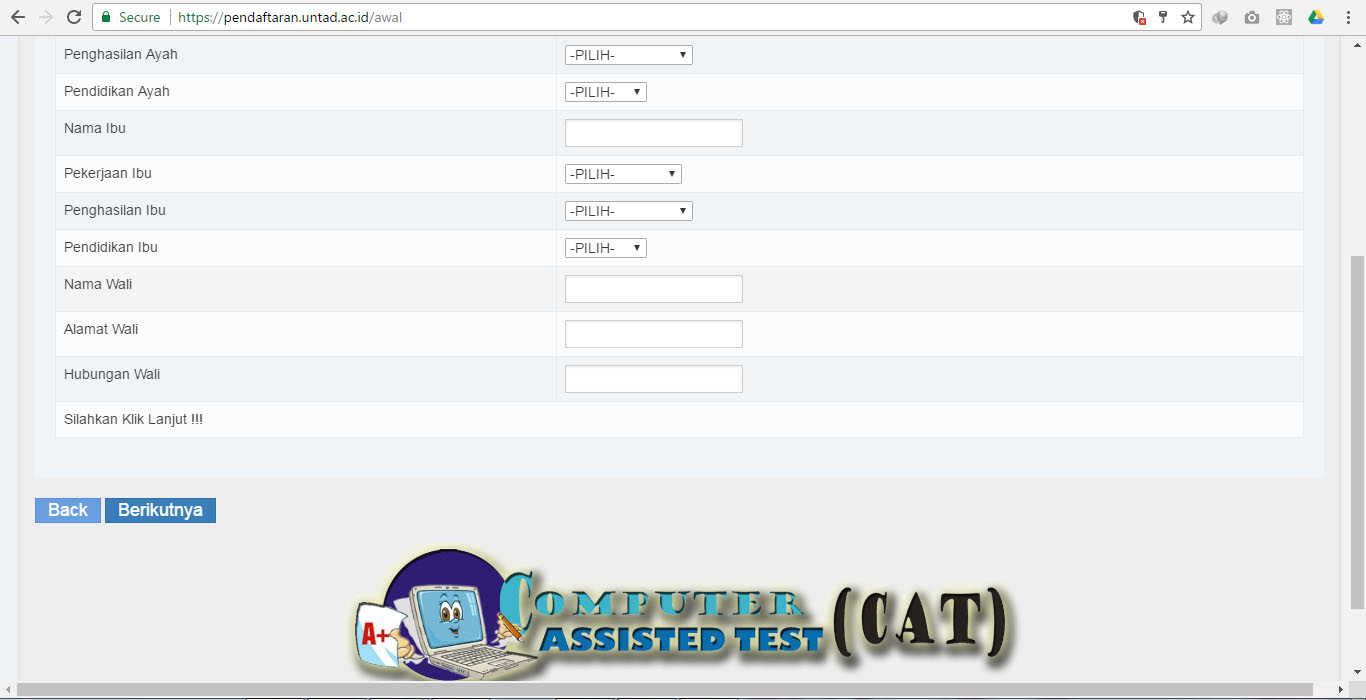                  Klik Tombol BerikutnyaISI data Orang tuan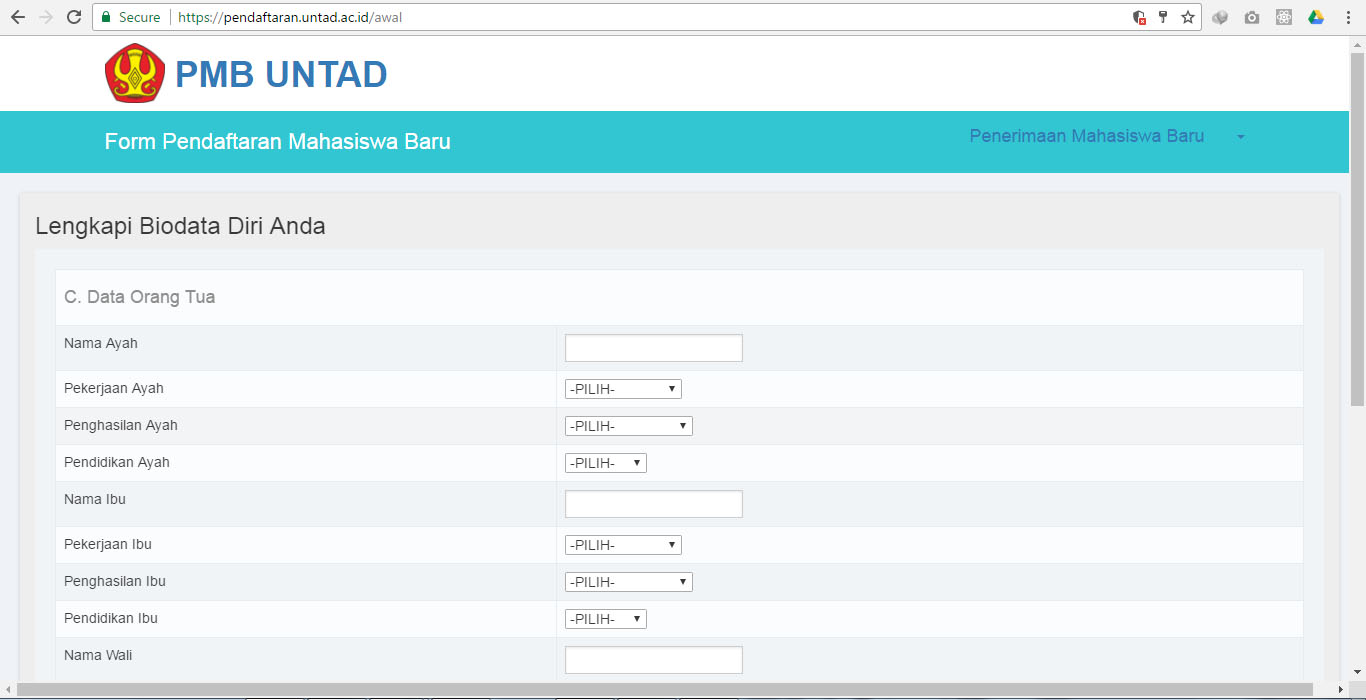 Upload Foto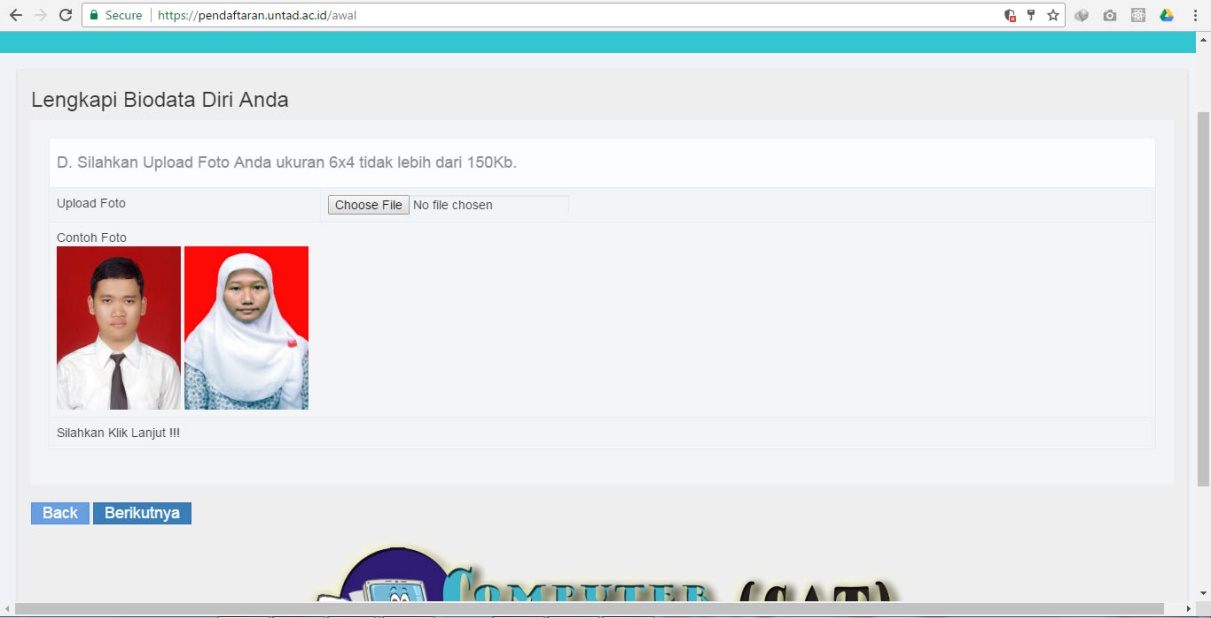 Upload Ijazah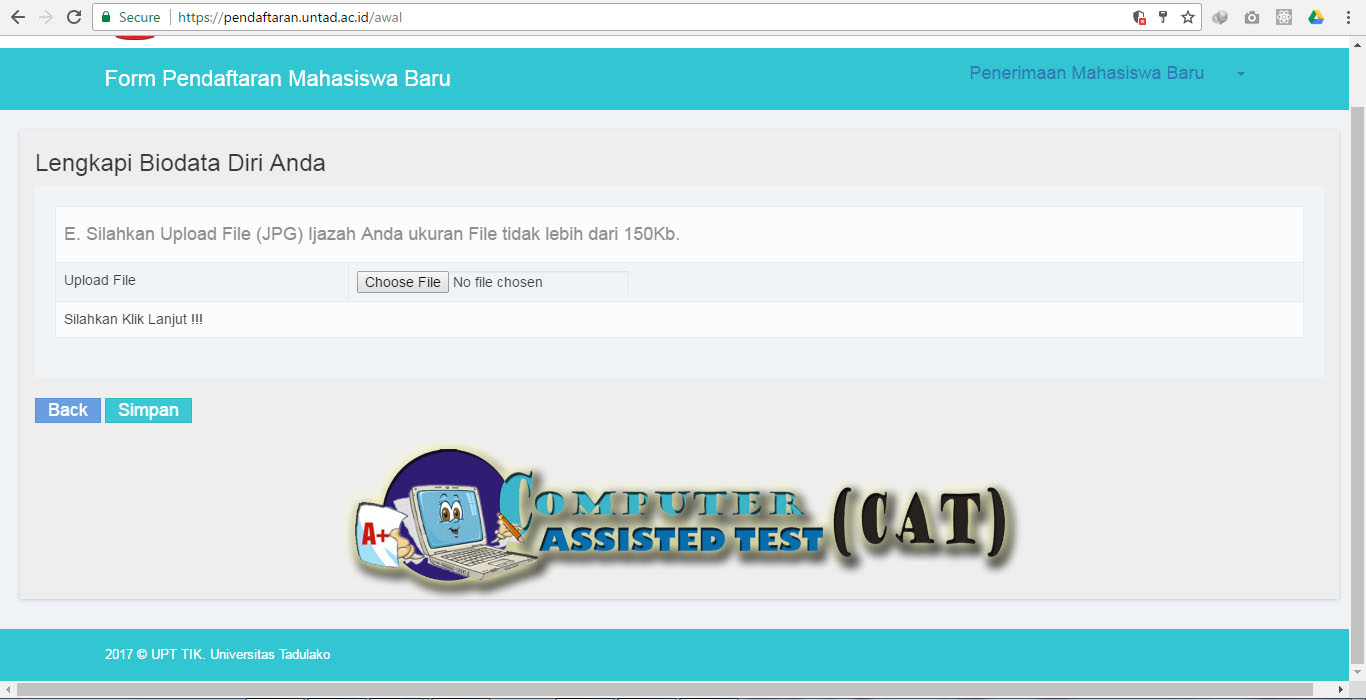 Periksa Kembali biodata anda kemudian cetak Kartu Ujian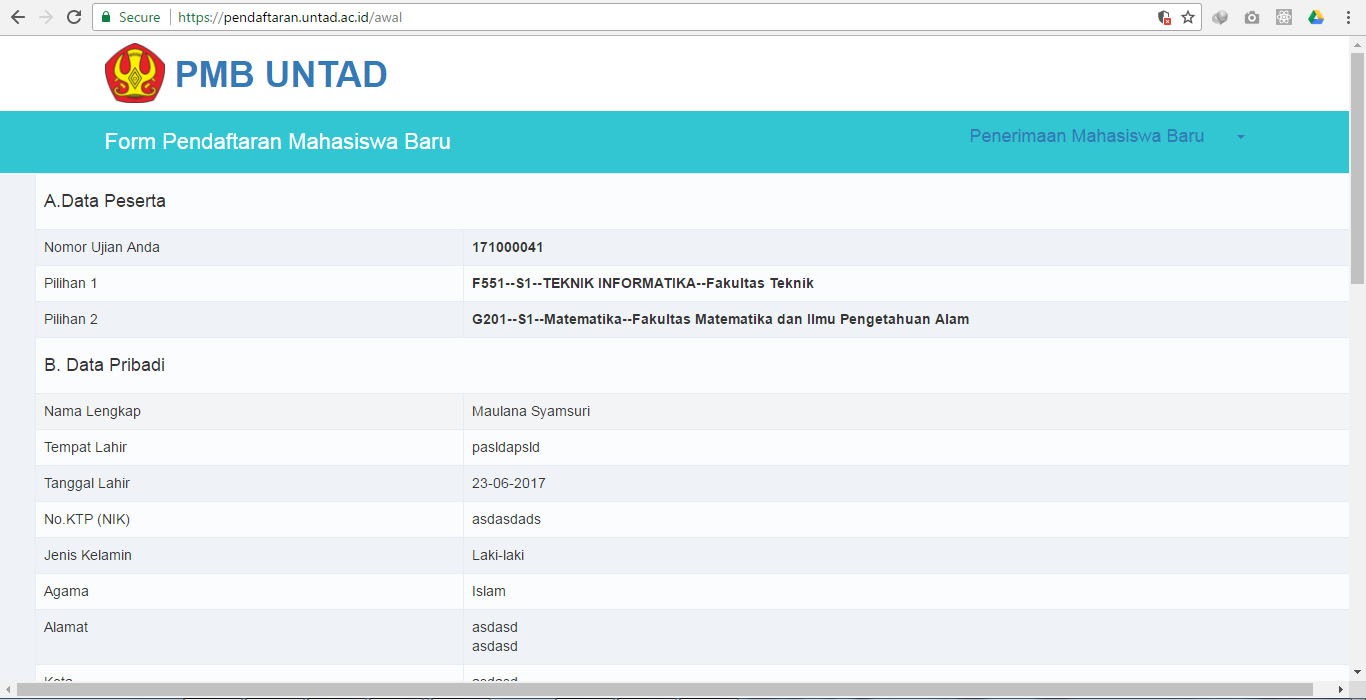 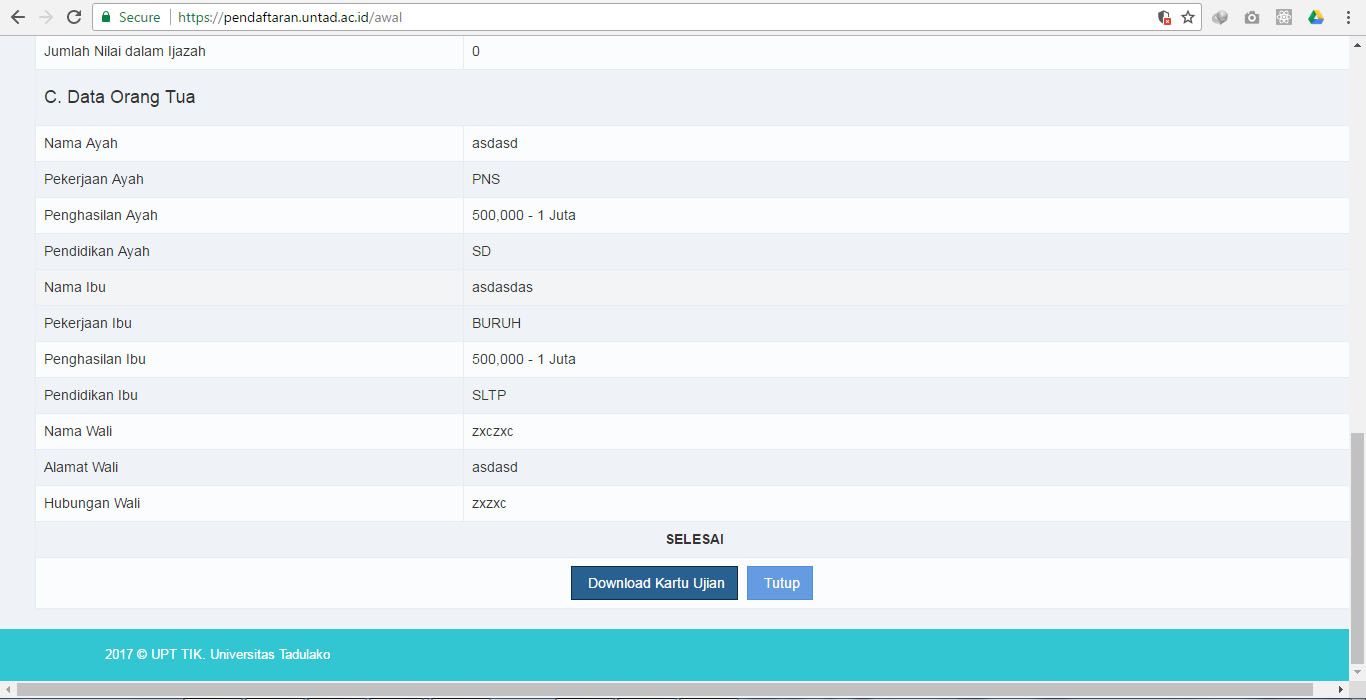 Print out Kartu Ujian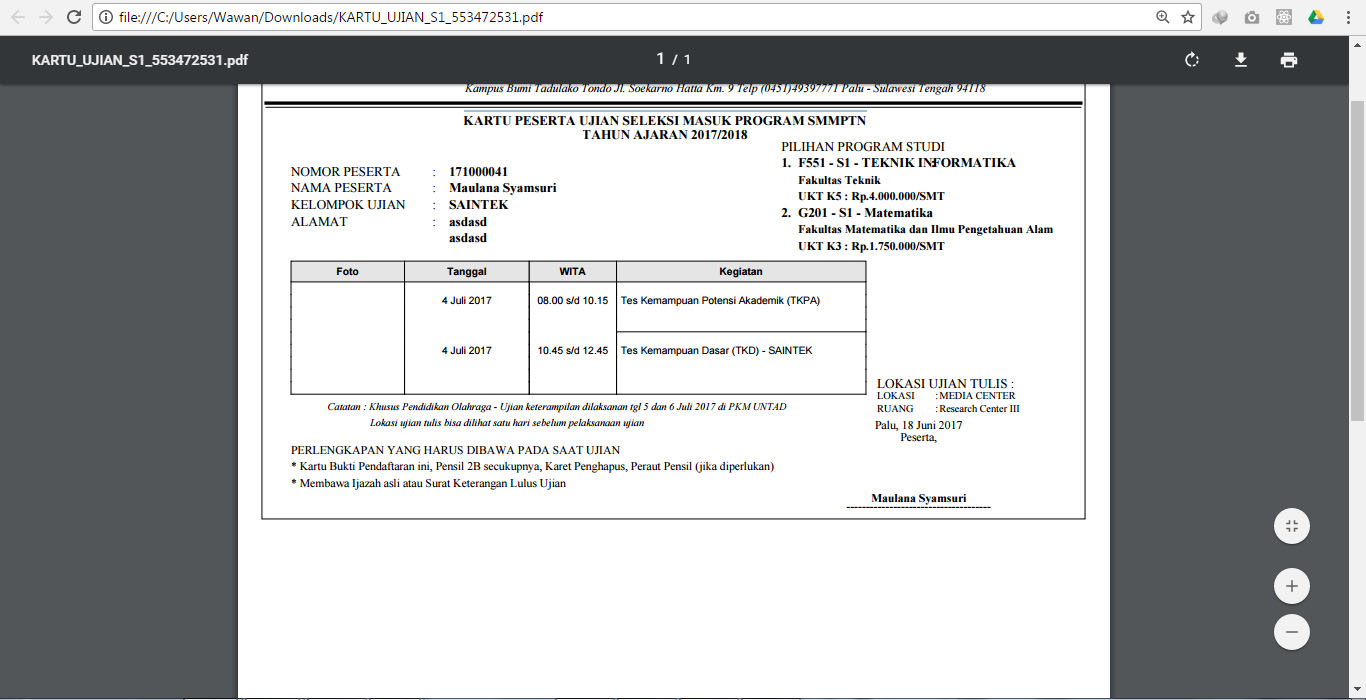 